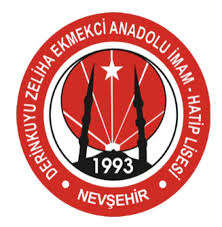 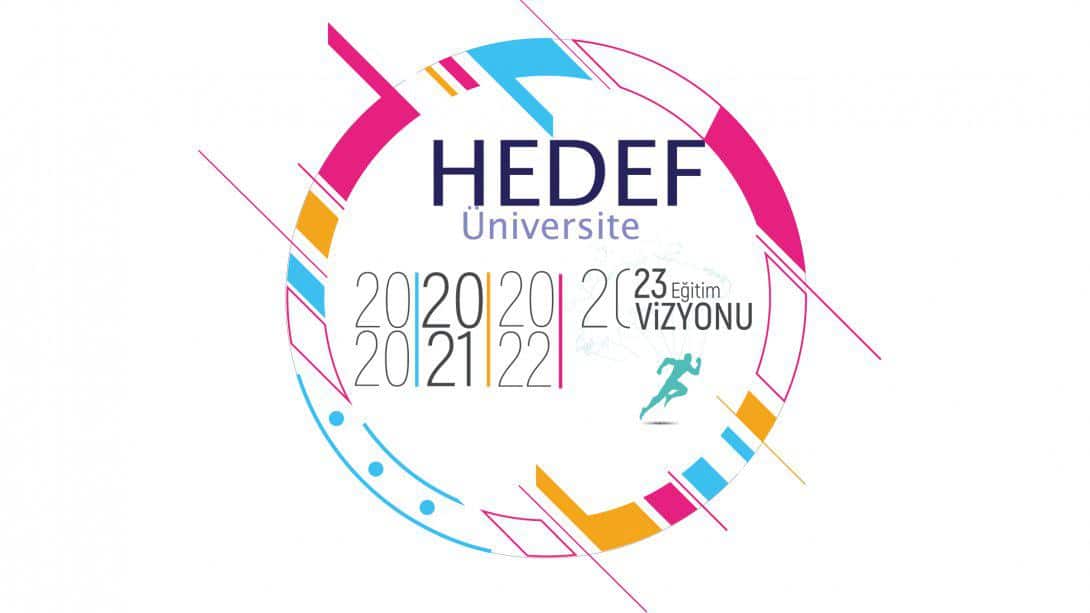 DERİNKUYU ZELİHA EKMEKCİ  ANADOLU İMAM HATİP LİSESİ                  2022-2023 EĞİTİM ÖĞRETİM YILI HEDEF 2023 ÜNİVERSİTE HAZIRLIK PROGRAMI YILLIK EYLEM PLANIGÖKNUR GÜLER                                                                                                                                   MURAT DEMİRTAŞKoordinatör Öğretmen                                                                                                                       Okul Müdürü                                                                              OLUR                                                                                             14/09/2022                                                                              MURAT DEMİRTAŞ                                                                               Okul MüdürüAYLARHAFTAYAPILACAK ÇALIŞMALAREYLÜL1 Seminer haftasıEYLÜL2EYLÜL3Okul akademik takip komisyonunun  oluşturulmasıEYLÜL412.sınıflara YKS sisteminin anlatılmasıEKİM112.sınıflara "Verimli Ders Çalışma" konulu seminerin sunulmasıEKİM212.sınıflar için koçluk sisteminin uygulamaya konulması. Velilerle işbirliği için sunum yapılması veliye.12.sınıflara "Zaman Yönetimi" konulu seminerin sunulmasıTakip edilecek 2022-2023 üniversite hazırlık programının hazırlanmasıHedef 2023 koordinatörünün Hedef 2023 Faaliyet sunusunu okul öğretmenlerine faaliyet sunusunun gerçekleştirilmesiEKİM3Üniversite Hazırlık Programıyla İlgili Afiş Broşür, Sosyal medya Çalışmalarının GerçekleştirilmesiHedef 2023 üniversite hazırlık programının tanıtım çalışmalarının yapılması.
a. Öğretmen bilgilendirme çalışması.
b. Öğrenci bilgilendirme çalışması.
c. Veli bil12.sınıflara TYT denemesi yapılmasıgilendirme çalışması.EKİM412.sınıflara TYT denemesi yapılmasıDeneme sonuçlarının analizi ve geribildirim"Öğrenci Koçluğu" çalışması yürüten öğretmenlerden, "Öğrenci Koçluk Değerlendirme Dosyası"nın alınmasıKASIM112.sınıflara yetenek ilgi değer ve meslek ilişkisinin anlatılmasıKASIM2"Mesleki Rehberlik"  çalışmaları doğrultusunda üniversite tanıtımları, alan bilgilendirme faaliyetlerinin gerçekleştirilmesiKASIM3Din Öğretimi Genel Müdürlüğünce yayınlanan  "Hedef 2023" anket çalışmalarına katılımın sağlanması.
a. Okul idarecileri ve öğretmen bilgilendirme çalışması ve anket uygulaması.
b. Öğrenci bilgilendirme çalışması ve anket uygulaması.
c. Veli bilgilendirme çalışması ve anket uygulaması.KASIM412.sınıflara TYT denemesi yapılmasıDeneme sonuçlarının analizi ve geribildirim"Öğrenci Koçluğu" çalışması yürüten öğretmenlerden, öğrenci koçluk değerlendirme dosyasının alınmasıARALIK1Okul rehberlik servisi tarafından, DYK'ya katılan öğrencilere yönelik devamsızlık ve üniversite hedefinden uzaklaşma riski taşıyan öğrencilerin tespit edilmesi. Bu öğrencilerin aileleri ile irtibata geçilerek gerekli eylem planının hazırlanması ve uygulanması12. sınıf öğrencilerinin yorum ve muhakeme gücünü artırması amacıyla meslek derslerinde MEB Din Öğretimi Genel Müdürlüğü tarafından hazırlanan meslek dersleri çoktan seçmeli sorularının öğrencilere test şeklinde verilerek "Meslek Dersleri Soru Çözüm Saati" uygulamasının gerçekleştirilmesiARALIK2DYK'ya katılan öğrencilere ve bu kurslarda görev alan öğretmenlere yönelik motivasyon amaçlı seminer vb. etkinliklerin okul müdürlüğü tarafından planlanması ve uygulanması.ARALIK32022 Yüksek Öğretim Kurumları Sınavında (YKS) başarılı olmuş öğrenci/öğrencilerin sınava hazırlanan öğrencilerle buluşturulmasıARALIK412.sınıflara TYT denemesi yapılmasıDeneme sonuçlarının analizi ve geribildirim"Öğrenci Koçluğu" çalışması yürüten öğretmenlerden, öğrenci koçluk değerlendirme dosyasının alınmasıOCAK1Mesleki Rehberlik çalışmaları doğrultusunda üniversite tanıtımları, alan bilgilendirme faaliyetlerinin gerçekleştirilmesiMotivasyon seminerlerinin düzenlenmesiOCAK22022-MSÜ Milli Savunma Üniversitesi Askeri Öğrenci Aday Belirleme Sınavına yönelik rehberlik servisiyle iş birliği yaparak öğrencilerin bilgilendirilmesi ve başvuru yapmalarının sağlanmasıOCAK312.sınıflara YKS denemesi yapılmasıDeneme sonuçlarının analizi ve geribildirim"Öğrenci Koçluğu" çalışması yürüten öğretmenlerden, öğrenci koçluk değerlendirme dosyasının alınmasıOCAK4YARIYIL TATİLİ      Dyk ve soru çözme, deneme kampı ŞUBAT1YARIYIL TATİLİŞUBAT2Mesleki Rehberlik çalışmaları doğrultusunda üniversite tanıtımları, alan bilgilendirme faaliyetlerinin gerçekleştirilmesiŞUBAT32022-  Yükseköğretim Kurumları Sınavına yönelik rehberlik servisiyle iş birliği yaparak öğrencilerin bilgilendirilmesi ve başvuru yapmalarının sağlanmasıŞUBAT412.sınıflara YKS denemesi yapılmasıDeneme sonuçlarının analizi ve geribildirim"Öğrenci Koçluğu" çalışması yürüten öğretmenlerden, öğrenci koçluk değerlendirme dosyasının alınmasıMART1Mesleki Rehberlik"  çalışmaları doğrultusunda üniversite tanıtımları, alan bilgilendirme faaliyetlerinin gerçekleştirilmesiMART211. sınıflara yönelik "Seviye Tespit Sınavı"'nın uygulanmasıMART312.sınıflara YKS denemesi yapılmasıMART4Deneme sonuçlarının analizi ve geribildirim"Öğrenci Koçluğu" çalışması yürüten öğretmenlerden, öğrenci koçluk değerlendirme dosyasının alınmasıNİSAN1Mesleki Rehberlik çalışmaları doğrultusunda üniversite tanıtımları, alan bilgilendirme faaliyetlerinin gerçekleştirilmesiFarklı meslek gruplarından yetkin kişilerin öğrencilerin alanları (Say-Eşit Ağırlık- Sözel) doğrultusunda buluşturulmasıNİSAN2Sınav Kaygısı, Sınav Stratejileri, Motivasyon,Zamanı etkili kullanma .. vb konularda seminerlerin gerçekleştirilmesi.NİSAN3Seviye Tespit Sınavının Uygulanması (11. sınıftan 12. sınıfa geçeceklere yönelik )NİSAN412.sınıflara YKS denemesi yapılmasıDeneme sonuçlarının analizi ve geribildirim"Öğrenci Koçluğu" çalışması yürüten öğretmenlerden, öğrenci koçluk değerlendirme dosyasının alınmasıMAYIS12020 Yüksek Öğretim Kurumları Sınavının (YKS) 12. sınıflara uygulanması.Liseden üniversiteye giden öğrencilerle buluşma MAYIS22021 Yüksek Öğretim Kurumları Sınavının (YKS) 12. sınıflara uygulanması.MAYIS32022 Yüksek Öğretim Kurumları Sınavının (YKS) 12. sınıflara uygulanması.MAYIS4Deneme sonuçlarının analizi ve geribildirimSınav Öncesi ve sınav günü yapılacaklarla ilgili rehberlik servisi aracılığıyla öğrenci ve velilere bilgilendirme çalışmasının yapılmasıHAZİRAN"Öğrenci Koçluğu" çalışması yürüten öğretmenlerden, öğrenci koçluk değerlendirme dosyasının alınması.Genel analiz ve geribildirimKoçluk sisteminin  ve diğer yapılan çalışmaların değerlendirilmesi.